Bydgoszcz:20.07.2020Oznaczenie i numer postępowania: „Świadczenie usług telefonicznych dla Urzędu Miasta Bydgoszczy oraz jednostek organizacyjnych do 1500 numerów w zakresie połączeń przychodzących i wychodzących”Pytanie 1.Zwracamy się z prośbą o potwierdzenie,  że  w przypadku wyboru oferty Wykonawcy   prowadzącego działalność w formie spółki akcyjnej, część komparycyjna Umowy będzie obejmować wszelkie dane wymagane przez art. 374 § 1 Ksh?Odpowiedź:Tak.Zamawiający zmienia tą część umowy, i ta część przyjmuje brzmienie…………………………………… z siedzibą w ……………………… przy ul. ………………….., wpisaną do Krajowego Rejestru Sadowego pod numerem ………………….prowadzonego przez Sąd Rejonowy ………………………….. Krajowego Rejestru Sądowego, posiadającym nr NIP …………….. oraz Regon ……………………………… o kapitale zakładowym ………………………….. zwanym w dalszej treści umowyPytanie 2.Wykonawca zwraca się z prośbą o zastąpienie w § 8 ust.2  pkt1 a,b umowy terminu  „opóźnienie” wyrażeniem „zwłoka”. Uzasadnieniem dla takiej zmiany jest potrzeba wykluczenia interpretacji, iż Wykonawca będzie obciążony obowiązkiem  zapłaty  kar umownych nawet w sytuacji, gdyby niewykonanie lub nienależyte wykonanie Umowy nastąpiło wskutek okoliczności niezależnych od Wykonawcy (np. bezprawnych działań lub zaniechań osób trzecich)?Odpowiedź:Zamawiający nie zmienia treści tych punktów. Pytanie 3.Wykonawca zwraca się o potwierdzenie, że  Zamawiający   wyraża zgodę na uzupełnienie  zapisu  § 8 ust.3 Umowy –  Strony zastrzegają sobie prawo do odszkodowania uzupełniającego przenoszącego wysokość kar umownych do wysokości rzeczywiście poniesionej szkody , poprzez wskazanie, że  łączna wysokość odszkodowania wraz z naliczonymi karami nie przekroczy  całkowitej wartości umowy. Zwrócić należy  uwagę, że wskazanie maksymalnej odszkodowania  umożliwia   oszacowanie ryzyka kontraktowego  związanego z realizacją umowy.Odpowiedź:Umowa § 8 ust. 3 zawiera taki zapis.„Pytanie 4.OPZ pkt. 2 umowa. § 2 ust. 2 Zwracam się z zapytaniem, czy Zamawiający wyrazi zgodę na doprecyzowanie Opisu przedmiotu zamówienia, w taki sposób, że sekundowe naliczanie czasu realizowanych połączeń głosowych, bez opłaty za inicjację połączenia realizowane dotyczy tylko połączeń krajowych i nie dotyczy połączeń na numery specjalne, infolinie i numery dodatkowo płatne, tzw. premium?W uzasadnieniu informuję, że taryfikacja połączeń na numery specjalne, infolinie i numery dodatkowo płatne, tzw. premium jest bardzo zróżnicowana. Połączenia na infolinie bezpłatne jak sama nazwa wskazuje są darmowe za całe zrealizowane połączenie. Na infolinie płatne taryfikacja może być realizowana w postaci jednej opłaty za cały czas trwania połączenia lub za każdą minutę lub za 3 minuty lub w jeszcze inny sposób zależny od pozycjonowania danej infolinii w Planie Numeracji Krajowej stosowanym w Polsce. Podobnie zróżnicowanie wygląda taryfikacja na numery specjalne, a zróżnicowanie cenowe  taryfikacji dotyczy szczególnie połączeń na numery dodatkowo płatne, tzw. premium .Odpowiedź:Zamawiający w OPZ pkt. 11 informuje ,że nie będzie umożliwiał ze swojej centrali wykonywania połączeń na numery 20X, 30X, 40X i 70X  ( premium) i w związku z tym te frakcje ruchu nie są uwzględniane w ofercie. Pozostałe frakcje ruchu dotyczące połączeń z numerami specjalnymi, infoliniami Zamawiający podzielił na takie grupy, aby wykonawca mógł uwzględnić odpowiedni sposób naliczania opłaty.Zamawiający również umieścił stosowną uwagę:„Usługi niewymienione przez Zamawiającego oraz nieznane w chwili zawierania umowy rozliczane będą zgodnie z najtańszymi cennikami operatora dla promocji biznesowych”Pytanie 5.Czy Zamawiający wyrazi zgodę na przesunięcie terminu składania ofert na dzień 
23.07.2020 ?Odpowiedź:Zamawiający zmienia termin złożenia ofert. Nowy termin złożenia ofert to 24.07.2018 godzina 13:00Pytanie 6.W formularzu ofertowym w punkcie 2 podpunkcie 5 Zamawiający pisze o wykazie usług , prosimy o informacje czy Zamawiający udostępni załącznik z wykazem oraz czego dokładnie ma dotyczyć referencja (ilość oraz rodzaj usług)Odpowiedź:Zamawiający wymaga referencji na świadczenie usług głosowych dla minimum 1000 linii końcowych (wewnętrznych) na minimum dwóch łączach ISDN PRA.Pytanie 7.W formularzu ofertowym jako załączniki wymieniony jest wykaz usług i dokument do wykazu usług oraz oświadczenie o gotowości obsługi numeru alarmowego (wzór załączony do zapytania) . Proszę o wzór tego oświadczenia oraz o referencje jakich państwo wymagacie.Odpowiedź:Zamawiający wymaga referencji na świadczenie usług głosowych dla minimum 1000 linii końcowych (wewnętrznych) na minimum dwóch łączach ISDN PRA.Zamawiający dołączy do dokumentów również oświadczenie o gotowości obsługi numeru alarmowego.Pytanie 8.Jednocześnie proszę o wydłużenie terminu składania ofert z dnia 21.07  na dzień 27.07 ze względu na konieczność zrealizowania wywiadu technicznego dla lokalizacji wskazanych w zapytaniu ofertowym. Wywiad techniczny  pozwoli nam ocenić możliwości dostarczania usług zgodnie z wymaganiami. Jesteśmy operatorem który nie może pozyskać tej wiedzy bez dokładnej  weryfikacji parametrów w terenieOdpowiedź:Zamawiający zmienia termin złożenia ofert. Nowy termin złożenia ofert to 24.07.2018 godzina 13:00Zamawiający informuje, że operator we wszystkich wskazanych lokalizacjach posiada zarówno kable miedziane jak i światłowodowe. W tych kablach są wolne pary jak i włókna. Z poważaniem 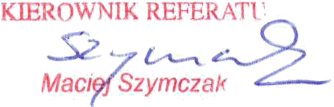 